様式第18号下水道使用料等減免申請書年　　月　　日　　　　宇美町長　　殿申請者(使用者)　　　　　　　　　　　　　　　住所　　　　　　　　　　　　　　　　　氏名　　　　　　　　　　　　　㊞　　　(　　　　)　　　―　　　　　　　　　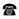 　使用料(占用料)の減免を受けたいので宇美町下水道条例施行規則第４５条第２項の規定により次のとおり申請します。排水設備場所 　宇美町使用区分 □上水道　　□井戸(認定)　　□井戸(メーター)　□上水道井戸併用(認定)　　□上水道井戸併用(メーター)□その他（　　　　　　　　　　）減免を受けようとする期間 　　　　　年　　　月分減免を受けようとする理由（調査）　水栓番号（調査）　水栓番号